HALAMAN PENGESAHANSKRIPSI PROFESI HUBUNGAN INTERNASIONALSTRATEGI HUNGARIA DALAM MENANGANI ARUS PENGUNGSI ASAL SURIAHDisusun Oleh:Allifah Yulystia172030095Telah Diujikan Tanggal...............................................Menyetujui, PembimbingDrs. Sigid Harimurti M.IpolNIDN: 045025901Mengetahui,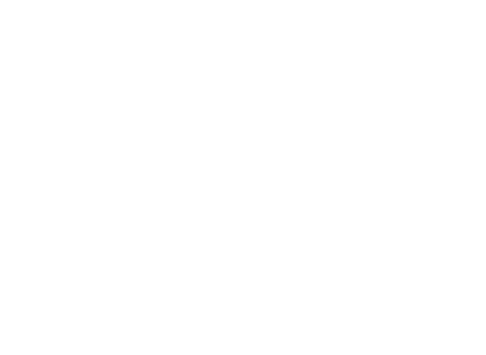 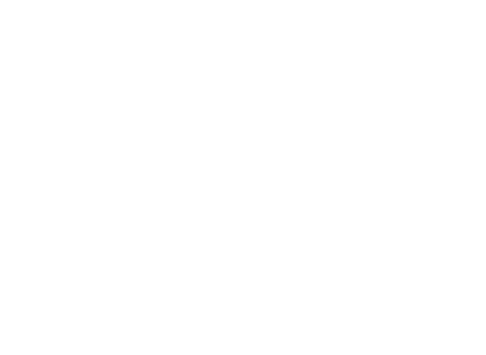 